Форум «Ладога»Российская Федерациясентябрь 2023Член Молодежного Парламента при Пуховичском районном Совете депутатов Жилук Егор Александрович стал участником форума «Ладога», проходящий  в России. На форуме были организованы встречи с губернаторами Ленинградской, Мурманской, Новгородской областей, Ненецкого автономного округа, Главой Республики Карелия, членами Правительства других регионов России, а также культурная и познавательная программа.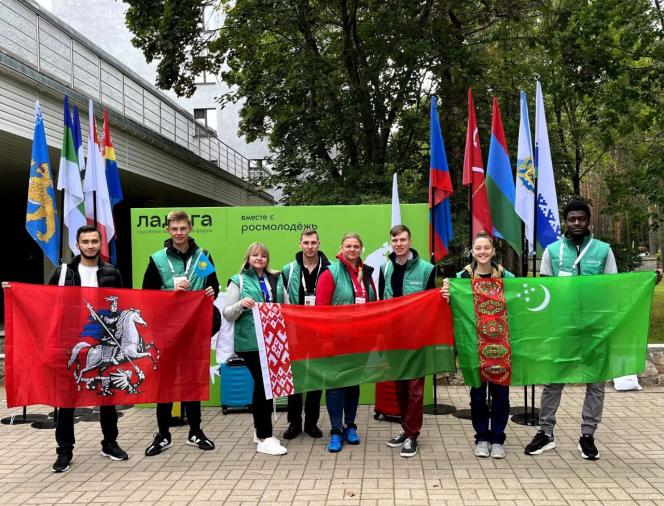 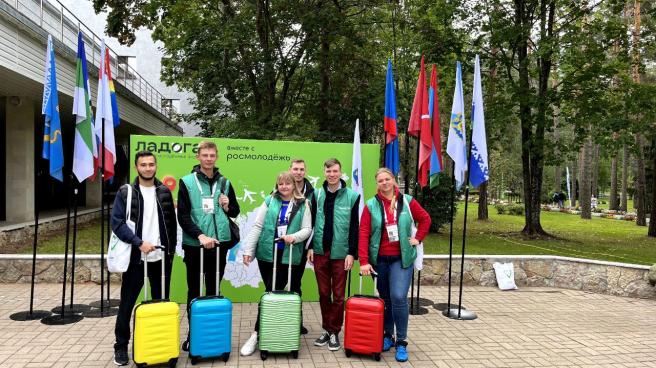 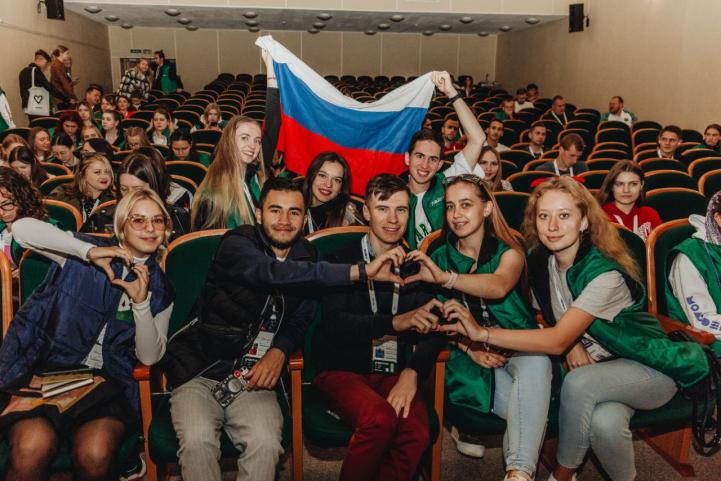 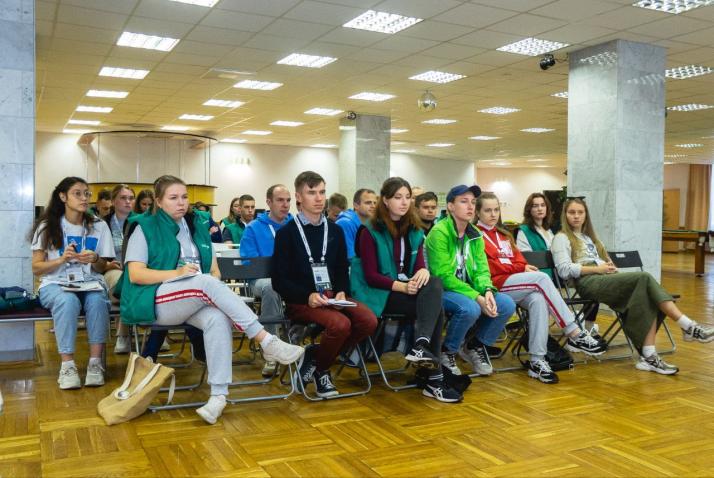 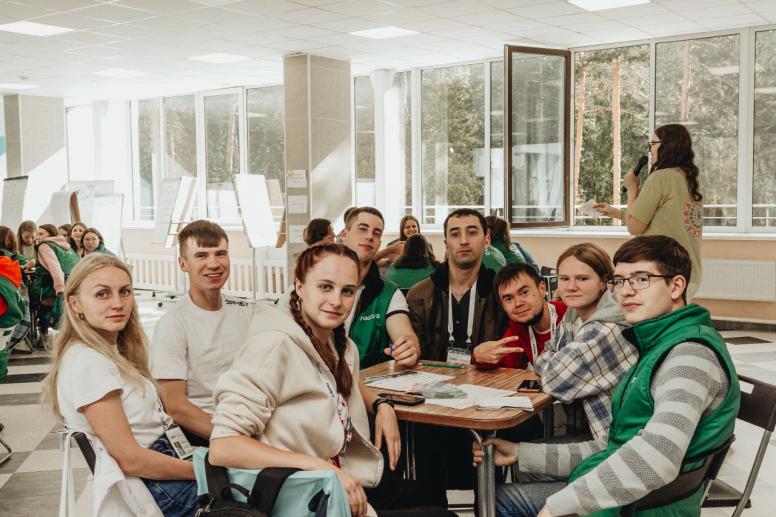 